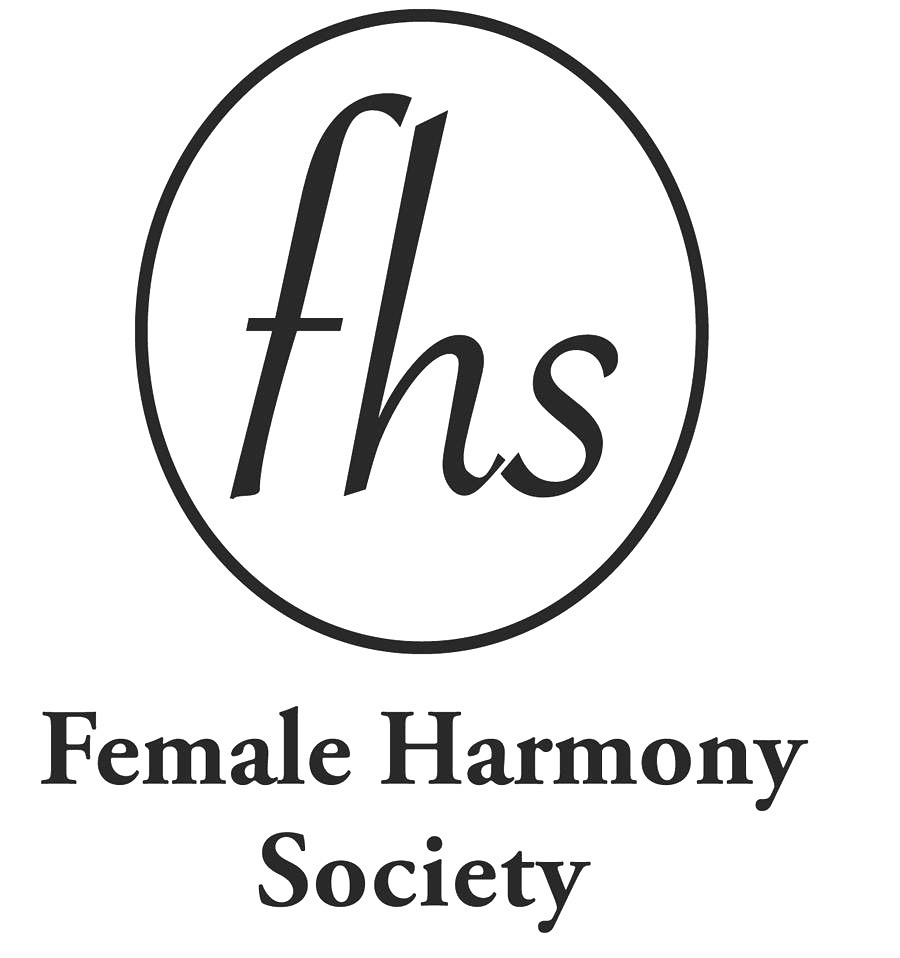 Thank you for your interest in the Female Harmony Society.  Included are answers to frequently asked questions, information about the society’s history, and a membership form should you care to join.What is the Female Harmony Society? The Female Harmony Society  (FHS) is a benevolent society established in 1814 “for the purpose of prayer, mutual instruction, and Christian labor,” and that opened a free day school for children in 1815. What is the mission of the Female Harmony Society?“Inspired by 200 years of service to Delaware’s underserved, especially children, the Female Harmony Society continues to strengthen our community by supporting families through community partnerships, financial support and educational advocacy.”What is the Female Harmony Society doing now?  At our July 2018 meeting we approved funds to be used for the following:  Grants for Hanover youth attending college (in partnership with Hanover),  (college) Kids Away support packages, summer conference for Hanover youth, Delaware HIV Consortium, Generations Home Care, Lutheran Community Services, St Helena’s Parish Outreach, STEHM traditional housing, and YMC A Home Life Management program. We have also been providing meals and childcare for Project Launch’s monthly meetings.How do I join?  Fill out the enclosed Membership Form and mail it, according to the instructions. Dues are $25 per year, but are optional for the first year.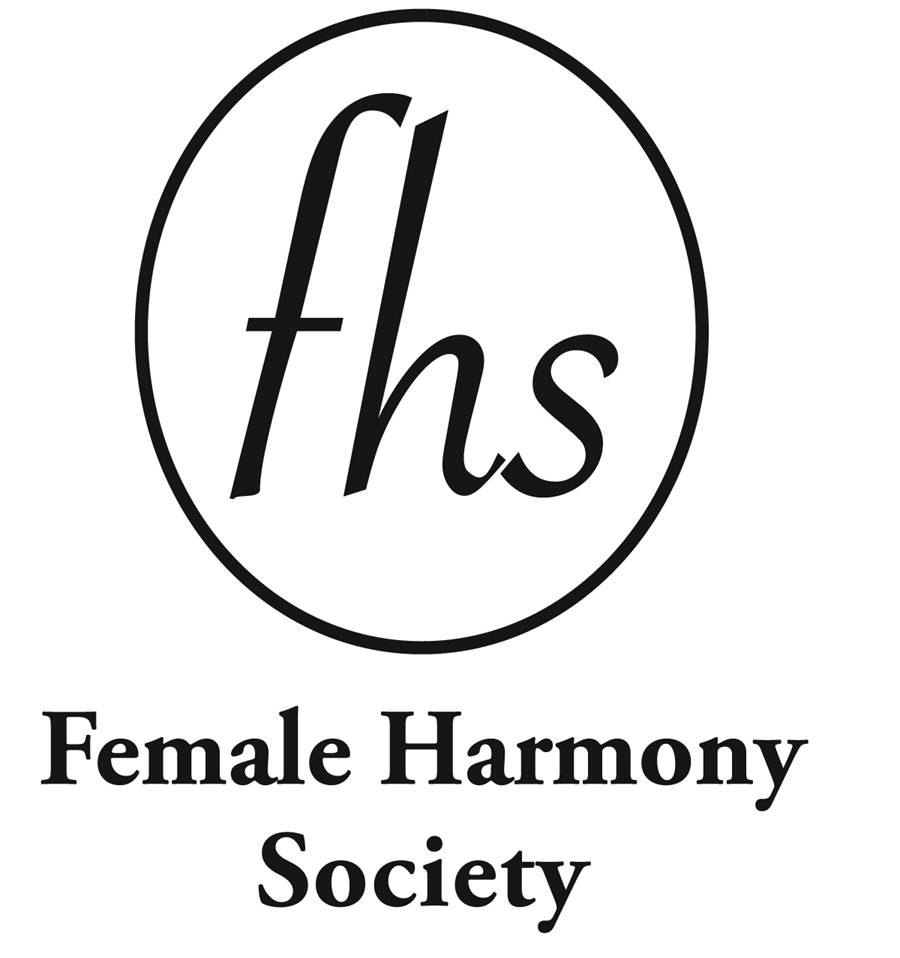 Membership Information Name:		Address:		Home phone:		Cell phone:		E-mail address		Preferred method of contact:   ________ E-mail   ________ U.S. mailYear joined (if known): __________________Please check all areas that interest you. ______ Membership (recruiting, maintaining, record keeping)	______ Fundraising       ______ Events (planning, setting up, baking/food preparation)  	______ Education  ______ Communications (flyers, writing articles, web site)    	______ History of FHS    ______ Grants (processing applications) 				______ Finances Membership dues are $25 per year, but the first year is free. Please make your check payable to the Female Harmony Society and mail it to Hanover Presbyterian Church,  Attn: Female Harmony Society, 1801 Jefferson St., Wilmington, DE 19802.  You can also pay online at www.femaleharmonysociety.org.